1 марта – Международный день борьбы с наркоманией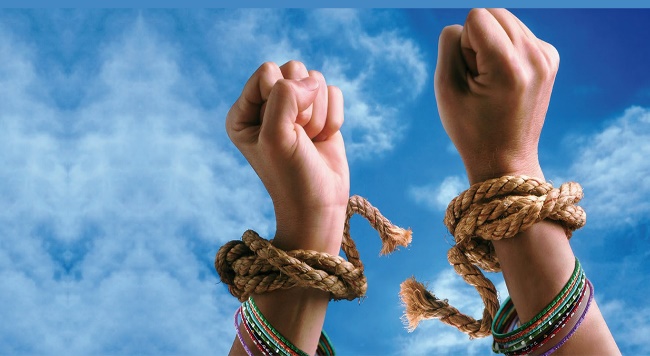 Ежегодно в нашей республике 1 марта отмечается Международный день борьбы с наркоманией. Наркомания – это тяжёлое психическое заболевание, которое начинается со случайного или принудительного приёма наркотика с последующим формированием губительной привычки, систематического его употребления и развитием влечения к постоянному приёму.Предпосылки и мотивы потребления наркотиков, следующие:     Конституционально-биологические условия:любопытство, эксперимент над своим состоянием – молодые люди;пропускают тот порог, когда ещё можно бросить, думая, что легко расстанутся с пристрастием в любой момент и незаметно переходят в ту фазу, когда не осознают вреда, наносимого наркотиками;психологически нездоровая обстановка в семье;                                                                                                                                                                            неадекватная оценка своего состояния и состояния микросреды и вследствие этого потребление наркотика для нейтрализации отрицательных эмоций;Социально-экономические условия:восприятие наркотиков как атрибута независимой жизни, как единственного пути для решения проблем;открытая или скрытая реклама в СМИ культуры потребления наркотиков;широкое распространение употребления психоактивными веществами в данной местности.Косвенные признаки употребления наркотиков:снижение интереса к учебе у подростков и обучению у молодежи;снижение интереса к обычным увлечениям в связи с переключением интересов к группе употребляющих психоактивные вещества;отчужденность, скрытность, лживость, уходы из дома, стремление украсть деньги.Явные признаки употребления психоактивных веществ:поведение может меняться от эйфории и благодушия до агрессии;воздействие психоактивных веществ на человека может побуждать совершать действия, ранее не характерные для него;раздражение слизистых оболочек верхних дыхательных путей (беспричинный кашель, покраснение глаз);чрезмерное сужение или расширение зрачков;наличие следов от инъекций на теле в области кровеносных сосудов.Последствия употребления наркотиков:наркотики поражают мозг человека, что в последующем приводит к необратимым изменениям в структуре мозга;состояния отмены психоактивных веществ сопровождается нарушениями в работе сердечно-сосудистой системы (гипертонические кризы, аритмия), что приводит к развитию сердечно-сосудистой патологии;снижение иммунитета приводит к более длительному течению различных заболеваний;при бесконтрольном использовании шприцев у потребителей наркотиков, возникает опасность распространения таких инфекционных заболеваний как ВИЧ, парентеральные гепатиты и другие заболевания, передающиеся через кровь;нарастающие психические нарушения без медицинской помощи приводят к деградации личности, сужается круг интересов – все мысли сосредотачиваются на наркотиках. Меры профилактики у детей и подростков:1. Необходимо чаще беседовать с детьми, подавать им личный положительный пример, стимулировать их самостоятельность и независимость.2. Научить противостоять негативным соблазнам.3. Информировать о реальных последствиях употребления наркотических средств.4. Формировать навыки анализа и критической оценки информации, умение принимать правильные решения;5. Приобщить детей и подростков к культурному и активному образу жизни.Куда обратиться за помощью?1 марта 2022 года будут организованы «прямые» телефонные линии:- с 9-00 до 11-00 по тел. 8(0232)33-57-24 на базе отдела общественного здоровья государственного учреждения «Гомельский областной центр гигиены, эпидемиологии и общественного здоровья» на ваши вопросы ответит психолог Кулагина Юлия Юрьевна; - с 10-00 до 12-00 по тел. 8(0232)31-57-37 на базе учреждения «Гомельская областная клиническая психиатрическая больница» – с участием заведующего диспансерным отделением Беглюк Натальей Викторовной;- с 10-00 до 13-00 по тел. 8(0232)53-34-34 на базе учреждения «Гомельский областной наркологический диспансер» – с участием врачей-наркологов детско-подросткового отделения.	